План тренировочного занятия для спортсменов-лыжников групп тренировочного этапа с 4 по 10 мая 2020 года(тренер высшей категории Лебедев Олег Юрьевич)Разминка: бег на месте или ходьба 10-15 минут;Гимнастическая разминка в комплексе (как на тренировочном занятии) 5 – 10 минут;Махи руками и ногами (классический ход) 40 махов на каждую ногу;Прыжки в сторону (коньковый ход) 20-30 прыжков на каждую ногу;Приседания 50 – 70 раз (полупрыжки);Отжимания 30 раз;Упражнения на пресс (комплекс по фото), каждое упражнение 5 – 7 раз без разрыва;Комплекс упражнений с 3 по 7 повторять 2 раза с отдыхом 2 – 3 минуты после каждого подхода.Заключение: упражнения на растяжку мышц 15 – 20 минутМежду упражнениями отдых 1 минута.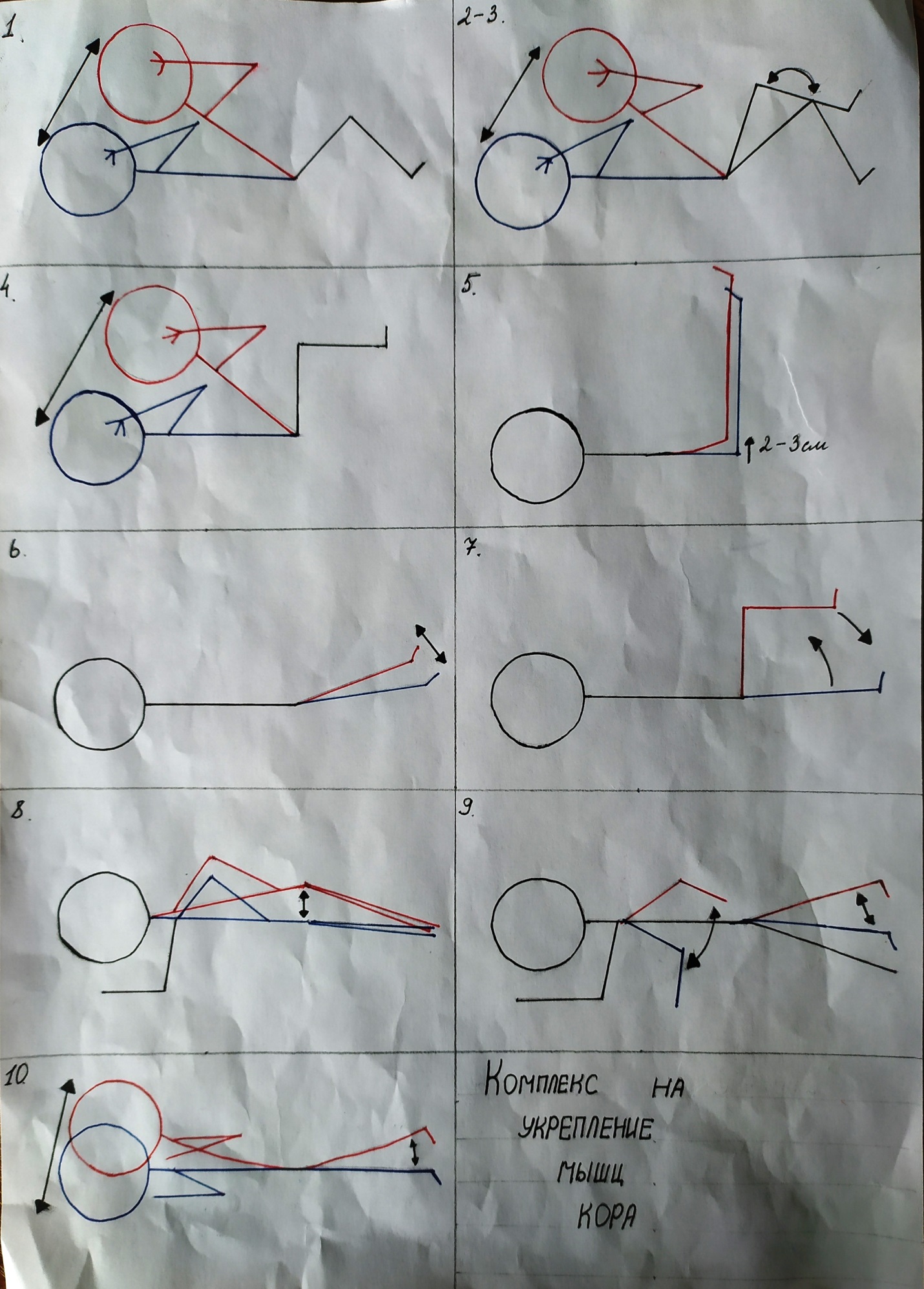 